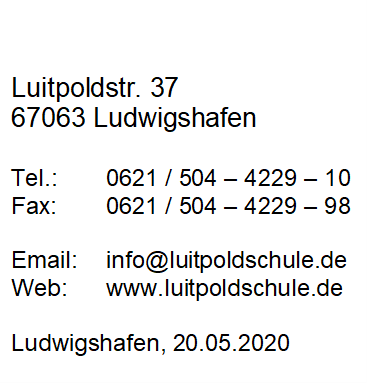 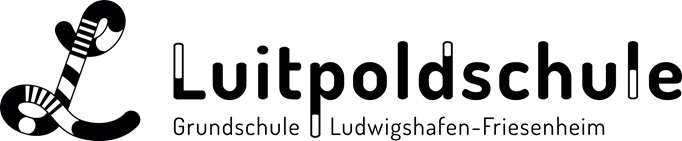 Schulbücher und Arbeitsmaterialien für die 4. KlasseSchuljahr 2020/2021Versehen Sie bitte alle Lern- und Arbeitsmittel (auch Stifte, Schere, Sportsachen usw.) nach Überprüfung der richtigen Ausgabe mit dem Namen Ihres Kindes auf der Vorderseite (Druckbuchstaben). Danke!Alle Hefte in A4, Linien für die vierte Klasse mit Rand!Vorhandene Materialien können bei Vollständigkeit weiterverwendet werden!Deutsch:1 Heft, liniert (mit Rand!), mit rotem Umschlag1 Heft, liniert, mit orangem Umschlag (Lerntagebuch/Wochenplan)1 Schnellhefter in rot 4 Ersatzhefte, liniert (mit Rand!)Mathematik:1 Heft, kariert (mit Rand!), mit blauem Umschlag1 Schnellhefter in blau4 Ersatzhefte, kariert (mit Rand!)Sachunterricht:1 Heft, liniert, mit grünem Umschlag1 Schnellhefter in grünDie Radfahrausbildung: Das Arbeitsheft für die 3. und 4. Klasse 
(ISBN: 978-3-927782-46-4), ca. 3,95 € (nicht über die Schulbuchausleihe verfügbar!)Ethik bzw. Religion:1 Heft, liniert, mit gelbem Umschlag1 Schnellhefter in gelbMusik:1 Schnellhefter in weiß Allgemeines:1 karierter Kieserblock (15C) und 1 linierter Kieserblock (Lineatur 17C)1 Hausaufgabenheft1 großer Malblock und 1 kleiner MalblockWasserfarbkasten (Pelikan empfohlen) mit Deckweiß, Haarpinsel und Borstenpinseln in dünner, mittlerer und dicker Stärke1 Schwämmchen, 1 Lappen, 1 Küchenrolle, 1 Wassergefäß (standfest)2 Klebestifte, 1 Schere1 Lineal (30 cm), 1 Geodreieck, 1 Zirkel1 Postmappe1 Ordner (schmal) A4 Farbe blau (für Fremdsprachenportfolio) 1 Ordner (breit) mit Trennblättern1 Stehsammler Sportkleidung im Turnbeutelvollständiges Mäppchen (Bleistift, Füller, passende Patronen, Spitzer, Radiergummi, Holzbuntstifte, Filzstifte, kleines Lineal)Bitte versehen Sie alle Materialien mit dem Namen des Kindes! FachVerlagTitelBest.-Nr. ISBNEuroDeutschKlettZebra 4 (ab 2011) Arbeitshefte Sprache und Lesen/Schreiben978-3-12-270688-315,95KlettZebra 4 (ab 2011)Lesebuch978-3-12-270683-821,95CornelsenVon A bis Zett, Wörterbuch mit Bild-Wort-Lexikon Englisch (bereits vorhanden)978-3-06-083101-212,75JandorfverlagRechtschreiben 4: Das Selbstlernheft (Neuauflage)978-3-96081-054-47,40MathematikCornelsenEinstern 4 (Neubearbeitung 2015)Themenhefte 1-6(Setpreis Leihmaterial)978-3-06-083697-021,25CornelsenEinstern 4 (Neubearbeitung 2015)Arbeitsheft978-3-06-083677-28,75JandorfverlagZahlenfuchs 4Clever rechnen üben978-39399655343,90EnglischOldenbourgSally 3 (2015)Activity Book mit CD(bereits vorhanden)978-3-637-01409-18,99